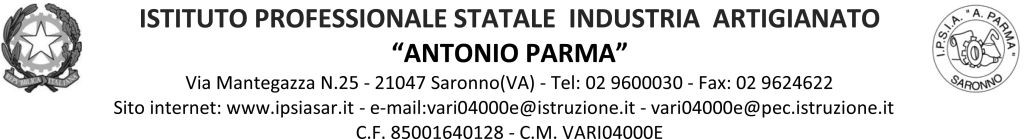 Circ. n. 117                                    		Saronno, 01 dicembre 2021                                    				Ai docenti,                           					Agli studenti interessati,                                     				Ai genitori interessati,							Classi prime e secondeOGGETTO: Incontro per informazioni e adesioni al progetto contro la dispersione scolastica.Dalla collaborazione del nostro istituto con gli istituti di istruzione superiore ITIS "Riva" di Saronno e IAL di Saronno, si comunica l'avvio di un progetto scolastico promosso dalla Regione Lombardia, per il raggiungimento del successo formativo per gli alunni a rischio di dispersione. Il progetto è rivolto agli alunni di 15 anni che frequentano la classe prima o la classe seconda e che quindi abbiano perso almeno un anno di istruzione durante la carriera scolastica.Si informano gli alunni e le famiglie che il giorno lunedì 06/12/2021 ore 17:00, presso la sala riunioni del nostro istituto, si terrà un incontro con i responsabili del progetto, per illustrare il percorso formativo proposto, raccogliere le adesioni attraverso la compilazione di appositi moduli (occorre portare carta di identità e tessera sanitaria del genitore e del ragazzo), da firmare a cura del genitore o del tutore legale dell'alunno.Per ulteriori informazioni rivolgersi alla prof. Lo Giudice.Il Dirigente Scolastico  Prof. Alberto Ranco        NB per l’iscrizione occorre richiedere a Regione Lombardia il PIN CRS (Carta Regionale Sanitaria): tale operazione potrà essere effettuata lunedì pomeriggio a scuola.